Złącznik do ogłoszeniaWójta Gminy Komarówka Podlaska z dnia 24 czerwca 2021 r.dnia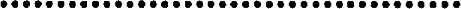 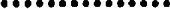 FORMULARZ NFORMACYJNY(INWENTARYZACJA)I .lmię i nazwisko / Nazwa•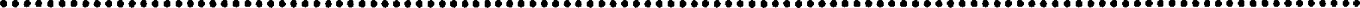 Adres zamieszkania / siedziby (nazwa miejscowości, kod pocztowy, ulica, nr domu, nr lokalu) :Telefon•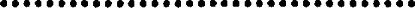 Szacunkowa ilość i rodzaj wyrobów znajdujących się na nieruchomości:Klauzula informacyjnaNa podstawie art. 13 ust. I i 2 Rozporządzenia Parlamentu Europejskiego i Rady (UE) 2016/679 z 27 kwietnia 2016 r. w sprawie ochrony osób fizycznych w związku z przetwarzaniem danych osobowych i w sprawie swobodnego przepływu takich danych oraz uchylenia dyrektywy 95/46/WE (Dz. U. UE. L. z 2016r. Nr 119, s.l ze zm.) -dalej: „RODO” informuję, że:Administratorem Państwa danych w Urzędzie Gminy Komarówka Podlaska, 21-311 Komarówka Podlaska, ul. Krótka 7, telefon kontaktowy: 83 / 35 35 004, e-mail: komarowka@home.pl jest Wójt Gminy Komarówka PodlaskaAdministrator wyznaczył Inspektora Ochrony Danych, z którym mogą się Państwo kontaktować we wszystkich sprawach dotyczących przetwarzania danych osobowychPaństwa dane osobowe będą przetwarzane w celu realizacji zadań w zakresie organizacji usuwania folii rolniczych, siatki i sznurka do owijania balotów, opakować po nawozach i typu Big Bag z terenu gminy Dobrcz, jak również w celu realizacji praw oraz obowiązków wynikających z przepisów prawa (art. 6 ust. 1 lit. c RODO)oraz ustawy z dnia 27 kwietnia 2001r. Prawo ochrony środowiska (Dz. U. z 2019 r. poz. 1396 ze zm.),Państwa dane osobowe będą przetwarzane przez okres niezbędny do realizacji ww. celu z uwzględnieniem okresów przechowywania określonych w przepisach szczególnych, w tym przepisów archiwalnych.Państwa dane nie będą przetwarzane w sposób zautomatyzowany, w tym nie będą podlegać profilowaniu.Państwa dane osobowych nie będą przekazywane poza Europejski Obszar Gospodarczy (obejmujący Unię Europejską, Norwegię, Liechtenstein i Islandię).W związku z przetwarzaniem Państwa danych osobowych, przysługują Państwu następujące prawa:prawo dostępu do swoich danych oraz otrzymania ich kopii;prawo do sprostowania (poprawiania) swoich danych osobowych;prawo do ograniczenia przetwarzania danych osobowych;prawo wniesienia skargi do Prezesa Urzędu Ochrony Danych Osobowych (ul. Stawki 2, 00193 Warszawa), w sytuacji, gdy uzna Pani/Pan, że przetwarzanie danych osobowych narusza przepisy ogólnego rozporządzenia o ochronie danych osobowych (RODO);Podanie przez Państwa danych osobowych jest obowiązkowe. Nieprzekazanie danych skutkować będzie brakiem realizacji celu, o którym mowa w punkcie 2.Państwa dane mogą zostać przekazane podmiotom zewnętrznym na podstawie umowy powierzenia przetwarzania danych osobowych, a także podmiotom lub organom uprawnionym na podstawie przepisów prawa(podpis wnioskodawcy)Rodzaj odpaduIlość w kg1Folia rolnicza czarna2Folia rolnicza biała3Siatka do owijania balotów4Sznurek do owijania balotów5Opakowania po nawozach6Big BagRazem